MYcÖRvZš¿x evsjv‡`k miKvigrm¨ I cÖvwYm¤ú` Z_¨ `ßigrm¨ I cÖvwYm¤ú` gš¿Yvjq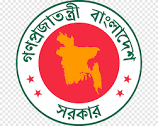 weGdwWwm feb, KviIqvb evRvi, XvKv-1215www.flid.gov.bd‡mev cÖ`vb cÖwZkÖæwZ (Citizen’s Charter)wfkb: grm¨ I cÖvwYm¤ú` welqK AvaywbK jvMmB Z_¨ ‡mev mnwRKiY|wgkb: MYgva¨g I wewfbœ gy`ªY mvgMÖxi mnvqZvq grm¨ I cÖvwYm¤ú` welqK Z_¨ I cÖhyw³ mswkøó DcKvi‡fvMx‡`i Kv‡Q mnRjf¨KiY Ges †UKmB grm¨ I cÖvwYm¤ú` Dbœq‡b Rbm‡PZbZv m„wó|  2.1| bvMwiK †mev2.2| `vßwiK †mev2.3| Af¨šÍixY †mev2.3| Af¨šÍixY †mev              2.4 | AvIZvaxb AvÂwjK `ßi KZ…©K cÖ`Ë †mev:             3| Avcbvi Kv‡Q Avgv‡`i cªZ¨vkv:         4| Awf‡hvM cÖwZKvi e¨e¯’vcbv (GRS)             ‡mev cÖvwß‡Z Amš‘ó n‡j `vwqZ¡cÖvß Kg©KZ©vi m‡½ †hvMv‡hvM Kiæb| Zvi KvQ †_‡K mgvavb cvIqv bv ‡M‡j wb‡¤œv³ c×wZ‡Z †hvMv‡hvM K‡i Avcbvi mgm¨v AewnZ Kiæb|           DccwiPvjK: grm¨ I cªvwYm¤ú` Z_¨ `ßi, grm¨ I cÖvwYm¤ú` gš¿Yvjq, †dvb: 55012806, B-‡gBj: flidmofl@gmail.comµwgKbs‡mevi bvg‡mev cÖ`vb c×wZcÖ‡qvRbxq KvMRcÎ Ges cÖvwß¯’vb‡mev g~j¨ Ges cwi‡kva c×wZ‡mev cÖ`v‡bi mgqmxgv`vwqZ¡cÖvß Kg©KZ©v(bvg, c`we, ‡dvb I B-‡gBj)(1)(2)(3)(4)(5)(6)(7)1grm¨ I cÖvwYm¤ú‡`i Dbœq‡b jvMmB cÖhyw³ m¤úªmvi‡Y e¨vcK Rb‡Mvôx‡K DØy×KiY|mivmwi †hvMv‡hvM‡dvb B-‡gBjmvgvwRK †hvMv‡hvM gva¨gনিউজ পোর্টাল (motshoprani.org)ইলেকট্রনিক ও প্রিন্ট মিডিয়ামৎস্য ও প্রাণিসম্পদ তথ্য ভান্ডার (অ্যাপ)Z_¨ cø¨vwbs, M‡elYv I cÖwkÿY kvLv/mswkøó wefvM grm¨ I cÖvwYm¤ú` Z_¨ `ßi|webvg~‡j¨cÖwZw`b Awdm Kvh©w`e‡mWv. †gv. Gbvgyj KexiZ_¨ Kg©KZ©v (cÖvwYm¤ú`)‡gvevBj: 01712-561383‡dvb: 55012807B-‡gBj: tituanamul@gmail.com              IRbve gvneyev LvbgZ_¨ Kg©KZ©v (grm¨)‡gvevBj: 01712-442177‡dvb: 02-55012805B-‡gBj: mk.hiya91@gmail.com2grm¨ I cÖvwYm¤ú‡`i DbœqbK‡í cÖhyw³ wbf©i wewfbœ m¤úªmviY I cÖKvkbv mvgMÖx gy`ªY I mieivnKiY|AbjvBb gva¨gwWwRUvj cøvUdg©mvivmwimvgvwRK †hvMv‡hvM gva¨gcÖkvmb I cÖKvkbv kvLvgrm¨ I cÖvwYm¤ú` Z_¨ `ßiwebvg~‡j¨cÖwZw`b Awdm Kvh©w`e‡mWv. †gv. Gbvgyj KexiZ_¨ Kg©KZ©v (cÖvwYm¤ú`)‡gvevBj: 01712-561383‡dvb: 55012807B-‡gBj: tituanamul@gmail.com              IRbve gvneyev LvbgZ_¨ Kg©KZ©v (grm¨)‡gvevBj: 01712-442177‡dvb: 02-55012805B-‡gBj: mk.hiya91@gmail.comµwgKbs‡mevi bvg‡mev cÖ`vb c×wZcÖ‡qvRbxq KvMRcÎ Ges cÖvwß¯’vb‡mev g~j¨   Ges cwi‡kvac×wZ‡mev cÖ`v‡bi mgqmxgv`vwqZ¡cÖvß Kg©KZ©v(bvg, c`we, ‡dvb I B-‡gBj)(1)(2)(3)(4)(5)(6)(7)1evsjv‡`k †eZv‡i grm¨ I cªvwYm¤ú` welqK Av‡jvPbv Abyôvb Av‡qvR‡b mn‡hvwMZv cÖ`vbcÎ †hvMv‡hvM B-‡gBjmvivmwiwWwRUvj cø¨vUdg©‡gvevBj †dvbPvwn`vcÎcÖvwß¯’vb:grm¨ I cªvwYm¤ú` Z_¨ `ßi|webvg~‡j¨15(c‡b‡iv)    Kg©w`emWv. †gv. Gbvgyj KexiZ_¨ Kg©KZ©v (cÖvwYm¤ú`)‡gvevBj: 01712-561383‡dvb: 55012807B-‡gBj: tituanamul@gmail.com              I            Rbve gvneyev LvbgZ_¨ Kg©KZ©v (grm¨)‡gvevBj: 01712-442177‡dvb: 02-55012805B-‡gBj: mk.hiya91@gmail.com              IRbve †gv. mvgQzj AvjgMY‡hvMv‡hvM Kg©KZ©v‡gvevBj: 01746-749020‡dvb: 02-55012810B-‡gBj: alam4162@gmail.com2evsjv‡`k ‡Uwjwfk‡b grm¨ I cªvwYm¤ú` welqK Av‡jvPbv Abyôvb Av‡qvR‡b mn‡hvwMZv cÖ`vbcÎ †hvMv‡hvM B-‡gBjmvivmwiwWwRUvj cø¨vUdg©‡gvevBj †dvbPvwn`vcÎcÖvwß¯’vb: grm¨ I cªvwYm¤ú` Z_¨ `ßi|webvg~‡j¨15(c‡b‡iv)    Kg©w`emWv. †gv. Gbvgyj KexiZ_¨ Kg©KZ©v (cÖvwYm¤ú`)‡gvevBj: 01712-561383‡dvb: 55012807B-‡gBj: tituanamul@gmail.com              I            Rbve gvneyev LvbgZ_¨ Kg©KZ©v (grm¨)‡gvevBj: 01712-442177‡dvb: 02-55012805B-‡gBj: mk.hiya91@gmail.com              IRbve †gv. mvgQzj AvjgMY‡hvMv‡hvM Kg©KZ©v‡gvevBj: 01746-749020‡dvb: 02-55012810B-‡gBj: alam4162@gmail.com3grm¨ Pvl I cï-cvwL cvjb wel‡q e¨vcK Rbm‡PZbZv m„wói j‡ÿ¨ wUwf wdjvi, wUwfwm, wR‡½j, cÖvgvY¨wPÎ BZ¨vw` wbg©vY Ges evsjv‡`k  †Uwjwfk‡b I †emiKvwi wUwf P¨v‡b‡j ও এলইডি স্ক্রিন, সামাজিক যোগাযোগ মাধ্যমে cÖPviKiY|B‡j±ªwbK wgwWqv I ‡eZvi|Pvwn`vcÎcÖvwß¯’vb:grm¨ I cªvwYm¤ú` Z_¨ `ßi|webvg~‡j¨15(c‡b‡iv)    Kg©w`emWv. †gv. Gbvgyj KexiZ_¨ Kg©KZ©v (cÖvwYm¤ú`)‡gvevBj: 01712-561383‡dvb: 55012807B-‡gBj: tituanamul@gmail.com              I            Rbve gvneyev LvbgZ_¨ Kg©KZ©v (grm¨)‡gvevBj: 01712-442177‡dvb: 02-55012805B-‡gBj: mk.hiya91@gmail.com              IRbve †gv. mvgQzj AvjgMY‡hvMv‡hvM Kg©KZ©v‡gvevBj: 01746-749020‡dvb: 02-55012810B-‡gBj: alam4162@gmail.com4grm¨ Pvl I cï-cvwL cvjb wel‡q e¨vcK Rbm‡PZbZv m„wói j‡ÿ¨ eûj cÖPvwiZ cÎ cwÎKvq I wewfbœ miKvwi-‡emiKvwi wUwf P¨v‡b‡j wbDR ¯Œj I weÁwß cÖKvk|B‡j±ªwbK I wcÖ›U wgwWqv|Pvwn`vcÎcÖvwß¯’vb:grm¨ I cªvwYm¤ú` Z_¨ `ßi|webvg~‡j¨15(c‡b‡iv)    Kg©w`emWv. †gv. Gbvgyj KexiZ_¨ Kg©KZ©v (cÖvwYm¤ú`)‡gvevBj: 01712-561383‡dvb: 55012807B-‡gBj: tituanamul@gmail.com              I            Rbve gvneyev LvbgZ_¨ Kg©KZ©v (grm¨)‡gvevBj: 01712-442177‡dvb: 02-55012805B-‡gBj: mk.hiya91@gmail.com              IRbve †gv. mvgQzj AvjgMY‡hvMv‡hvM Kg©KZ©v‡gvevBj: 01746-749020‡dvb: 02-55012810B-‡gBj: alam4162@gmail.comµwgKbs‡mevi bvg‡mev cÖ`vb c×wZcÖ‡qvRbxq KvMRcÎ Ges cÖvwß¯’vb‡mev g~j¨   Ges cwi‡kvac×wZ‡mev cÖ`v‡bi mgqmxgv`vwqZ¡cÖvß Kg©KZ©v(bvg, c`we, ‡dvb I B-‡gBj)(1)(2)(3)(4)(5)(6)(7)1wPwKrmv mvnvh¨Av‡e`bcÎ cÖvwßgÄywicÎ RvwiAv‡e`bcÎ (mvaviY wPwKrmv Aby`v‡bi Av‡e`b dig) RvZxq cwiPqcÎe¨vsK kvLvi ivDwUs bv¤^viQwe GK Kwce¨e¯’vc‡Îi KvMRwPwKrmvi e¨q weeiYxwebvg~‡j¨3 (wZb)    Kg©w`emWv. mÄxe m~Îai (DcmwPe)DccwiPvjK grm¨ I cªvwYm¤ú` Z_¨ `ßi‡dvb: 55012806‡gvev. ‡dvb: 01712-689625B-‡gBj: flidmofl@gmail.com              ওWv. †gv. Gbvgyj KexiZ_¨ Kg©KZ©v (cÖvwYm¤ú`)‡gvevBj: 01712-561383‡dvb: 55012807B-‡gBj: tituanamul@gmail.com              I            Rbve gvneyev LvbgZ_¨ Kg©KZ©v (grm¨)‡gvevBj: 01712-442177‡dvb: 02-55012805B-‡gBj: mk.hiya91@gmail.com2wRwcGd, M„n wbg©vY, Mvwo I Ab¨vb¨ FYAv‡e`bcÎ cÖvwßgÄywicÎ  RvwiGKvD›Um w¯øcmn Av‡e`b (fwel¨ Znwej nB‡Z AwMÖg MÖn‡Yi Rb¨ Av‡e`b dig)Rwgi `wjjmn Av‡e`bBb-RywWwkqvj ÷¨v‡¤ú gyP‡jKvmn Av‡e`bwebvg~‡j¨3 (wZb)  Kg©w`emWv. mÄxe m~Îai (DcmwPe)DccwiPvjK grm¨ I cªvwYm¤ú` Z_¨ `ßi‡dvb: 55012806‡gvev. ‡dvb: 01712-689625B-‡gBj: flidmofl@gmail.com              ওWv. †gv. Gbvgyj KexiZ_¨ Kg©KZ©v (cÖvwYm¤ú`)‡gvevBj: 01712-561383‡dvb: 55012807B-‡gBj: tituanamul@gmail.com              I            Rbve gvneyev LvbgZ_¨ Kg©KZ©v (grm¨)‡gvevBj: 01712-442177‡dvb: 02-55012805B-‡gBj: mk.hiya91@gmail.com3c‡`vbœwZcÖÁvcb  Rvwievwl©K †Mvcbxq cÖwZ‡e`bmvwf©mewn‡MÖ‡Wkb ZvwjKvwefvMxq gvgjv msµvšÍ cÖZ¨qbcÎ‡R¨ôZvi  cÖZ¨qbcÎwebvg~‡j¨30 (wÎk) Kg©w`emWv. mÄxe m~Îai (DcmwPe)DccwiPvjK grm¨ I cªvwYm¤ú` Z_¨ `ßi‡dvb: 55012806‡gvev. ‡dvb: 01712-689625B-‡gBj: flidmofl@gmail.com              ওWv. †gv. Gbvgyj KexiZ_¨ Kg©KZ©v (cÖvwYm¤ú`)‡gvevBj: 01712-561383‡dvb: 55012807B-‡gBj: tituanamul@gmail.com              I            Rbve gvneyev LvbgZ_¨ Kg©KZ©v (grm¨)‡gvevBj: 01712-442177‡dvb: 02-55012805B-‡gBj: mk.hiya91@gmail.com4AwR©Z QzwU, kÖvwšÍ I we‡bv`b QzwUAv‡e`bcÎ cÖvwßcÎ RvwiQzwU cÖvc¨Zvi cÖZ¨qbmn Av‡e`b (QzwU cÖvc¨Zvi dig)webvg~‡j¨5 (cuvP)  Kg©w`emWv. mÄxe m~Îai (DcmwPe)DccwiPvjK grm¨ I cªvwYm¤ú` Z_¨ `ßi‡dvb: 55012806‡gvev. ‡dvb: 01712-689625B-‡gBj: flidmofl@gmail.com              ওRbve gvneyev LvbgZ_¨ Kg©KZ©v (grm¨)‡gvevBj: 01712-442177‡dvb: 02-55012805B-‡gBj: mk.hiya91@gmail.com            I             Rbve ‡gv. Av°vQ gvngy`D”Pgvb mnKvix ‡gvevBj: 01747-163615‡dvb: 55012811B-‡gBj: akkasmahmud68@gmail.com5wcAviGj gÄyi I QzwU bM`vqbwcAviGj Kgc‡ÿ 3 (wZb) gvm c~‡e© Av‡e`bAv‡`k Rvwibb-‡M‡R‡UW Kg©Pvix‡`i ‡ÿ‡Î mvwf©meyK/†M‡R‡UW Kg©Pvix‡`i †ÿ‡Î PvKzwii weeiYx-1 Kwc|QzwUi cÖvc¨Zvi wnmve-1 KwcwcAviGj gÄy‡ii Rb¨ 12 gvm QzwU cvIbv _vKv Avek¨KAem‡ivËi QzwUi AwZwi³ QzwU cvIbv _vK‡j me©vwaK 18 gv‡mi QzwU  bM`vqb|webvg~‡j¨10 (`k)  Kg©w`emWv. mÄxe m~Îai (DcmwPe)DccwiPvjK grm¨ I cªvwYm¤ú` Z_¨ `ßi‡dvb: 55012806‡gvev. ‡dvb: 01712-689625B-‡gBj: flidmofl@gmail.com              ওRbve gvneyev LvbgZ_¨ Kg©KZ©v (grm¨)‡gvevBj: 01712-442177‡dvb: 02-55012805B-‡gBj: mk.hiya91@gmail.com            I             Rbve ‡gv. Av°vQ gvngy`D”Pgvb mnKvix ‡gvevBj: 01747-163615‡dvb: 55012811B-‡gBj: akkasmahmud68@gmail.comµwgKbs‡mevi bvg‡mev cÖ`vb c×wZcÖ‡qvRbxq KvMRcÎ Ges cÖvwß¯’vb‡mev g~j¨ Ges cwi‡kva c×wZ‡mev cÖ`v‡bi mgqmxgv`vwqZ¡cÖvß Kg©KZ©v(bvg,c`we, ‡dvb I B-‡gBj)(1)(2)(3)(4)(5)(6)(7)6‡cbkb msµvšÍ‡cbkb mg‡qi 1 (GK) gvm c~‡e© Av‡e`b Av‡`k Rvwibb-†M‡R‡UW Kg©Pvix‡`i †ÿ‡Î mvwf©meyK/†M‡R‡UW Kg©Pvix‡`i †ÿ‡Î PvKzwii weeiYx-1 KwcwcAviGj gÄywii Av‡`k-1 KwccÖZ¨vwkZ †kl †eZb mb`-1 Kwcwba©vwiZ †cbkb Av‡e`b dig (‡cbkb dig) 2.1 (ms‡hvRbx-4)-1 Kwccvm‡cvU© mvBR mZ¨vwqZ Qwe-4 KwccÖvc¨ †cbk‡bi DËivwaKvix †NvlYvcÎ (ms‡hvRbx-2)-3 Kwcbgybv ¯^vÿi I nv‡Zi cvuP Av½y‡ji Qvc (ms‡hvRbx-6)-3 Kwcbv-`vex mb`cÎ (ms‡hvRbx-8)-1 Kwc‡cbkb gÄywi Av‡`k-1 KwcmZ¨vwqZ GmGmwm mb`cÎ-1 Kwc`vwqZ¡ n¯ÍvšÍ‡ii AvbyMZ¨ mb`cÎ-1 KwcmiKvwi evmvq emevm bv Kivi cÖZ¨qbcÎbvMwiKZ¡ mb`cÎ-1 KwcA½xKvibvgv-1 KwcAwWU cÖZ¨qb cÎ-1 Kwcwebvg~‡j¨10 (`k) Kg©w`emWv. mÄxe m~Îai (DcmwPe)DccwiPvjK grm¨ I cªvwYm¤ú` Z_¨ `ßi‡dvb: 55012806‡gvev. ‡dvb: 01712-689625B-‡gBj: flidmofl@gmail.com               ওRbve gvneyev LvbgZ_¨ Kg©KZ©v (grm¨)‡gvevBj: 01712-442177‡dvb: 02-55012805B-‡gBj: mk.hiya91@gmail.com         IRbve ‡gv. Av°vQ gvngy`D”Pgvb mnKvix ‡gvevBj: 01747-163615‡dvb: 55012811B-‡gBj: akkasmahmud68@gmail.com৭ কর্মচারীদের পাসপোর্টের জন্য অনাপত্তি পত্র প্রদানআবেদন প্রাপ্তির পর যথাযথ কর্তৃপক্ষের অনুমোদনক্রম পত্র জারি এবং ওয়েবসাইটে প্রকাশআবেদন (পাসপোর্টের অনাপত্তি ফরম)পূরণকৃত নির্ধারিত NOC ফরমপ্রাপ্তিস্থান:প্রশাসন শাখাwebvg~‡j¨০৫ (পাঁচ) Kg©w`emWv. mÄxe m~Îai (DcmwPe)DccwiPvjK grm¨ I cªvwYm¤ú` Z_¨ `ßi‡dvb: 55012806‡gvev. ‡dvb: 01712-689625B-‡gBj: flidmofl@gmail.com               ওRbve gvneyev LvbgZ_¨ Kg©KZ©v (grm¨)‡gvevBj: 01712-442177‡dvb: 02-55012805B-‡gBj: mk.hiya91@gmail.com         IRbve ‡gv. Av°vQ gvngy`D”Pgvb mnKvix ‡gvevBj: 01747-163615‡dvb: 55012811B-‡gBj: akkasmahmud68@gmail.com1grm¨ I cªvwYm¤ú` welqK cÖhyw³ wel‡q m¤úªmviYKg©x, ms‡hvM Lvgvix I D‡`¨v³v‡`i mnvqZv cÖ`vb|2grm¨ I cªvwYm¤ú` welqK cÖhyw³ wel‡q cy¯ÍK, cÖwkÿY g¨vby‡qj Ges wWwRUvj Z_¨ mvgMÖx ˆZwi Ges eyK‡jU, wjd‡jU, ‡dvìvi, eªæwmqvi BZ¨vw` weZiY|3grm¨ I cªvwYm¤ú` welqK Kg©kvjv, DVvb ˆeVK cÖhyw³ †gjvq I Av‡jvPbv mfvq AskMÖnY|4cÖvK…wZK `y‡h©v‡Mi mgq Ges cieZ©xKv‡j grm¨ I cªvwYm¤ú` welqK cÖhyw³ mnvqZv cÖ`vb|5¸iæZ¡c~Y© I Riæwi cÖ‡qvR‡b miKvwi wb‡`©‡k  grm¨ I cªvwYm¤ú` welqK Z_¨ msMÖn, we‡kølY I KiYxq wba©vi‡Y Lvgvix I D‡`¨v³v‡`i mnvqZv cÖ`vb|µwgK bscÖwZkÖæZ/Kvw•ÿZ †mev cÖvwßi j‡ÿ¨ KiYxq 1¯^qsm¤ú~Y© Av‡e`b Rgv cÖ`vb2h_vh_ cÖwµqvq cÖ‡qvRbxq wd cwi‡kva Kiv3mvÿv‡Zi Rb¨ wba©vwiZ mg‡qi c~‡e©B Dcw¯’Z _vKv4‡mevi Rb¨ †Kvb iKg A_© e¨q bv Kiv 5DËg e¨envi Ges †mev cÖ`v‡bi Rb¨ A‡cÿv Kivi gvbwmKZv _vKvµwgKbsKLb †hvMv‡hvM Ki‡ebKvi m‡½ †hvMv‡hvM Ki‡eb‡hvMv‡hv‡Mi wVKvbvwb®úwËi mgqmxgv(1)(2)(3)(4)(5)1`vwqZ¡cÖvß Kg©KZ©v mgvavb w`‡Z bv cvi‡jAwf‡hvM wb®úwË Kg©KZ©v (AwbK)Wv. mÄxe m~Îai (DcmwPe)DccwiPvjK grm¨ I cªvwYm¤ú` Z_¨ `ßiweGdwWwm feb, KviIqvb evRvi, XvKv-1215|‡dvb: 55012806‡gvev. ‡dvb: 01712-689625B-‡gBj: flidmofl@gmail.comI‡qemvBU: www.flid.gov.bd30 (wÎk) Kg©w`em2Awf‡hvM wb®úwË Kg©KZ©v wbw`©ó mg‡q mgvavb w`‡Z bv cvi‡jAvwcj Kg©KZ©vRbve kvnxbv †di‡`ŠmxhyM¥mwPe (grm¨-5)‡dvb: 02-55101224‡gvevBj: 01797-499730B-‡gBj: fisheries-5@mofl.gov.bdI‡qemvBU: www.mofl.gov.bd20 (wek) Kg©w`em3Avwcj Kg©KZ©v wbw`©ó mg‡q mgvavb w`‡Z bv cvi‡jgwš¿cwil` wefv‡Mi Awf‡hvM e¨e¯’vcbv †mjAwf‡hvM MÖnY †K›`ª5 bs †MBU, evsjv‡`k mwPevjq, XvKv|‡dvb: 9513601B-‡gBj: grs_sec@cabinet.gov.bdI‡qemvBU: www.grs.gov.bd60 (lvU) Kg©w`em